Year 1 & 2
Flip learning-Science Look at the following pictures and discuss what they mean with your family.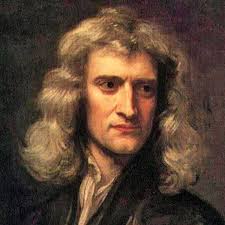 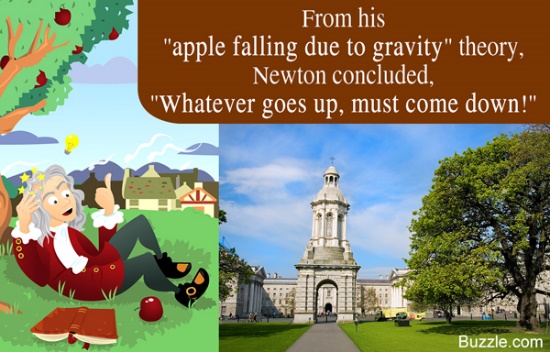 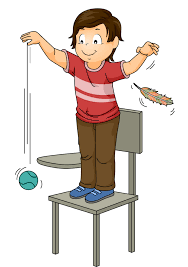 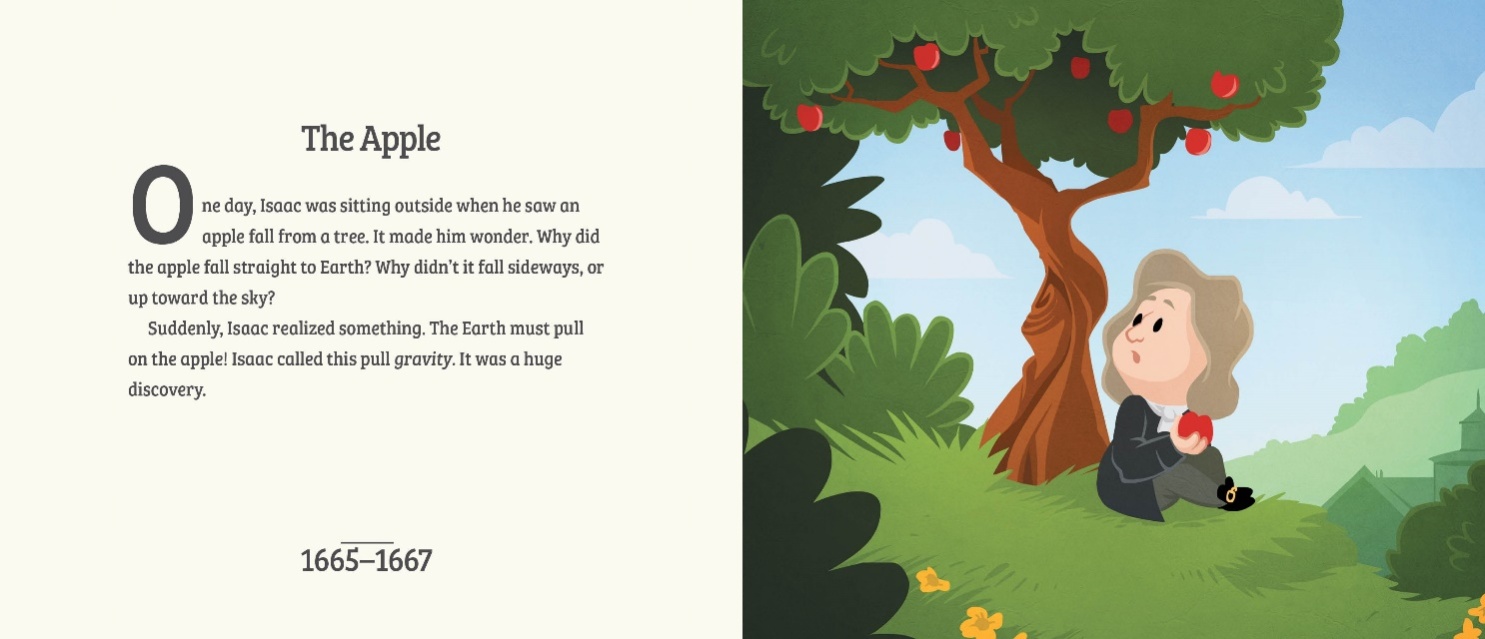 Sir Isaac Newton was one of the most famous scientists in the world!He was a:		Mathematician                           Natural philosopherPhysicist                                      TheologianAlchemist                                    AstronomerThe man who discovered gravity and the three vital laws of motion, he was also the first one to build a reflecting telescope, to study the speed of sound, and to observe spectrum of colors through a prism. The list is endless!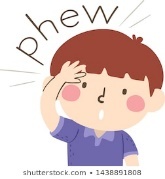 